Отчет о проведении мероприятий к Международному женскому дню 8 марта «Мама, солнышко мое»В преддверии Международного женского дня 8 марта в МБДОУ Детский сад № прошли праздничные мероприятия во всех возрастных группах.Со 6 марта по 7 марта 2019г. состоялись утренники,  посвященные любимым мамам, бабушкам, сестрам и сотрудникам детского сада. На утренник 8 марта детский сад пригласил родителей, так как основное назначение утренника в этот праздничный день - поздравить мам.8 Марта - Женский день. Праздник, который любят и ждут, чтобы поздравить своих любимых мам, бабушек, сестер. Особых поздравлений удостаиваются наши любимые мамочки, ведь для каждого человека мама – самый близкий и родной человек на земле.  Сколько бы ни было нам лет, мама всегда будет считать нас детьми и относиться с трепетом и любовью.  Не секрет, что для каждого ребёнка его мама - самая красивая на свете. Нет прекраснее ее глаз, ласковее ее рук, нежнее ее голоса. Жизнь каждого из нас в детстве складывается из маленьких, порой незаметных крупинок маминой нежности и заботы.Наши утренники прошли в торжественной, радостной атмосфере, в виде яркого музыкального представления.На празднике присутствовало много гостей: бабушки,  мамы,  сотрудники детского сада.Дети порадовали своими  творческими выступлениями: актерским мастерством, исполнением музыкально - ритмических композиций.  Запоминающимися моментами стали конкурсы с участием бабушек  и мам.Дети всех возрастных групп исполняли трогательные и душевные песни для мам и бабушек, веселые частушки, заводные танцы.Участники и гости праздника получили массу впечатлений и зарядились позитивными эмоциями на все праздничные дни.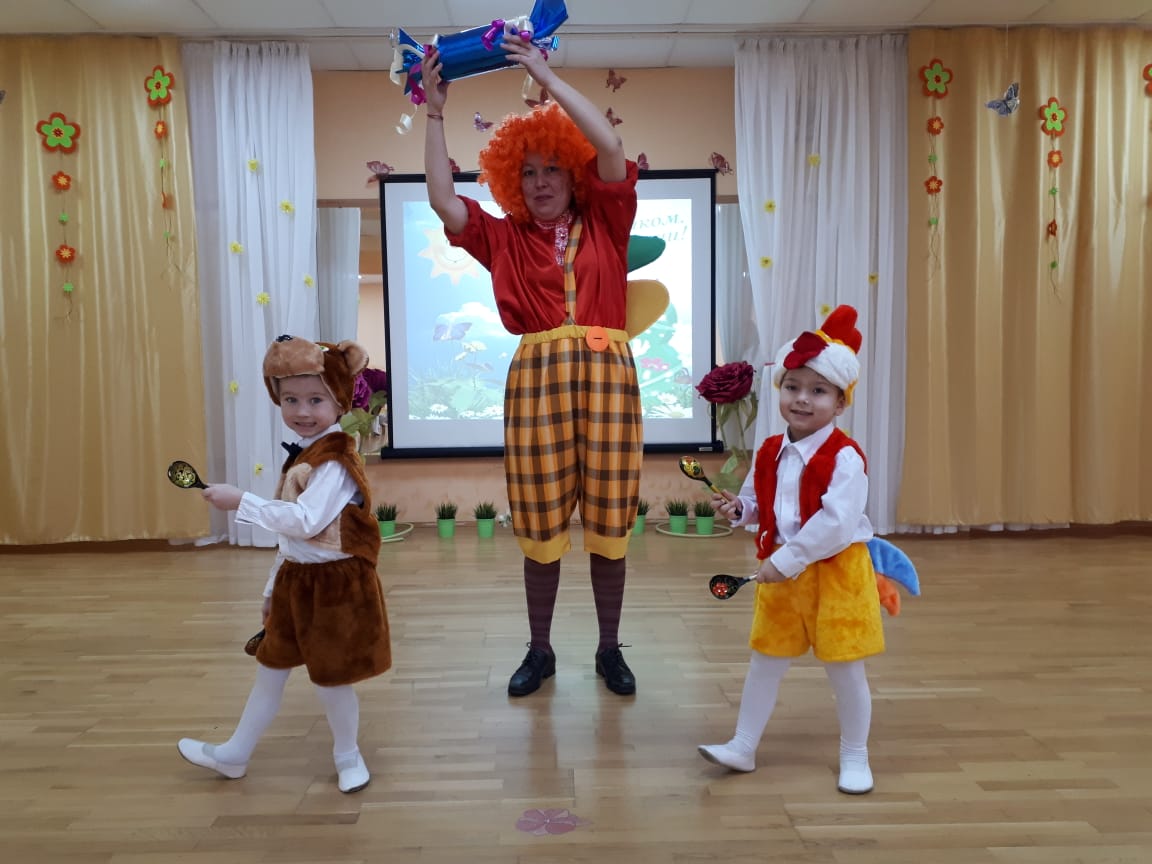 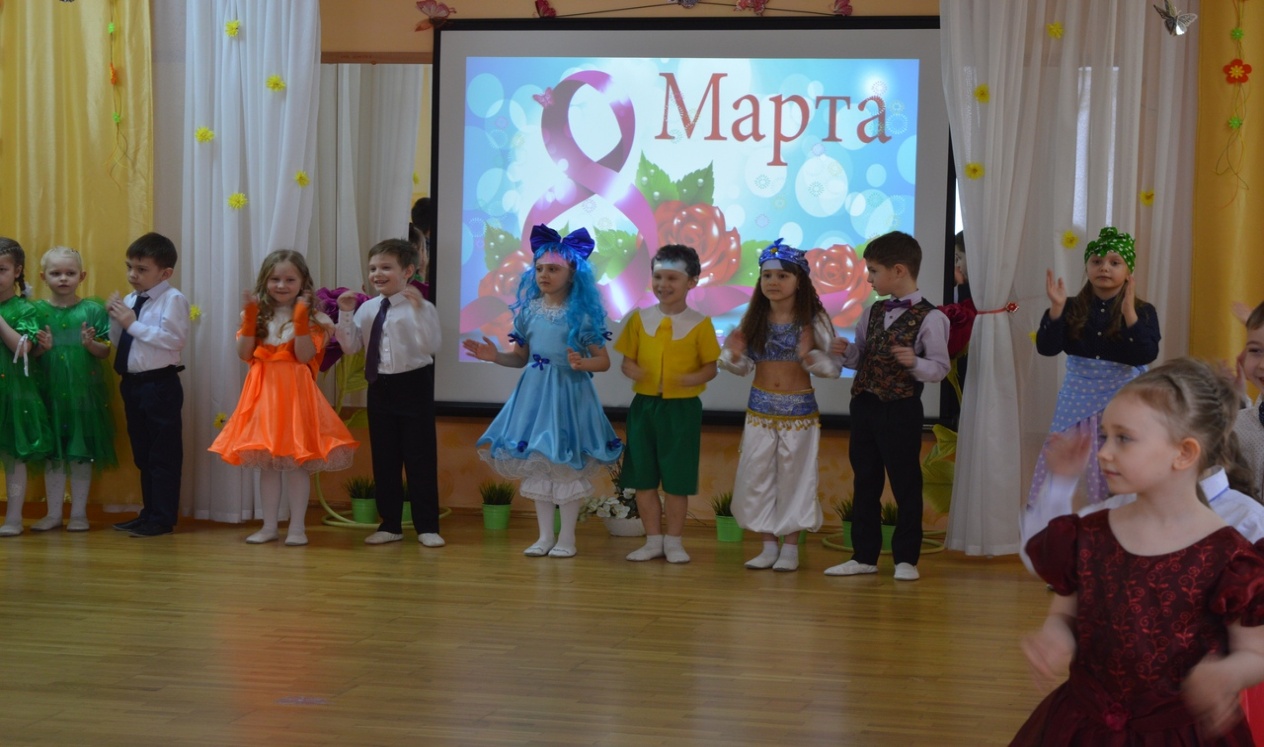 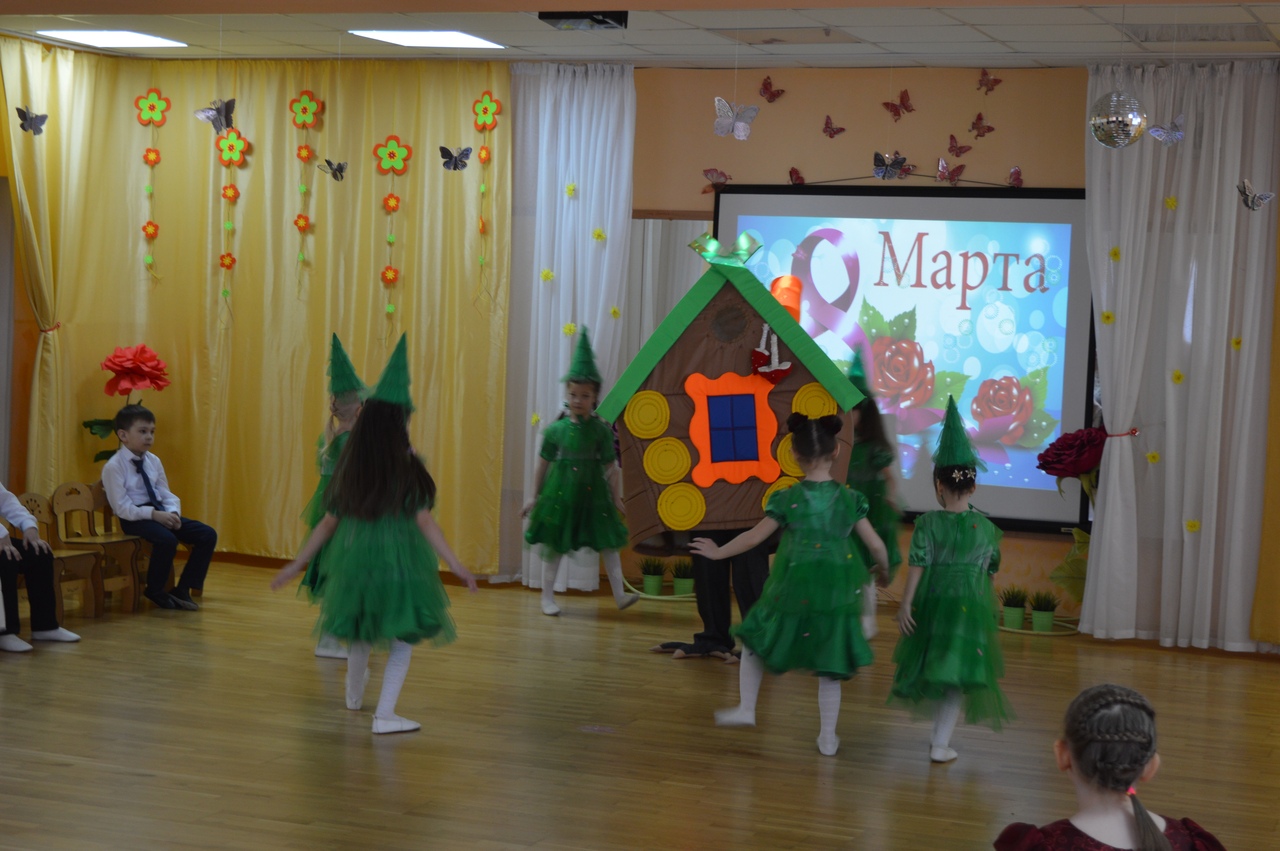 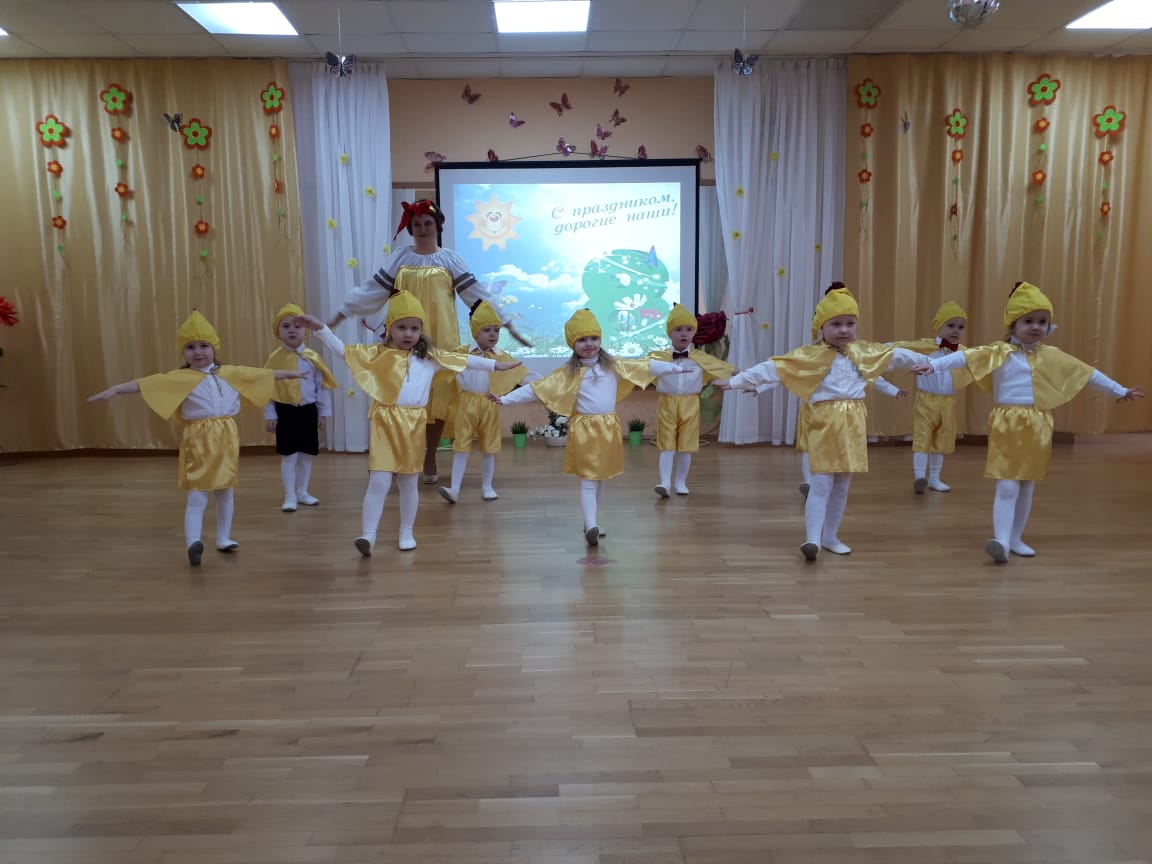 